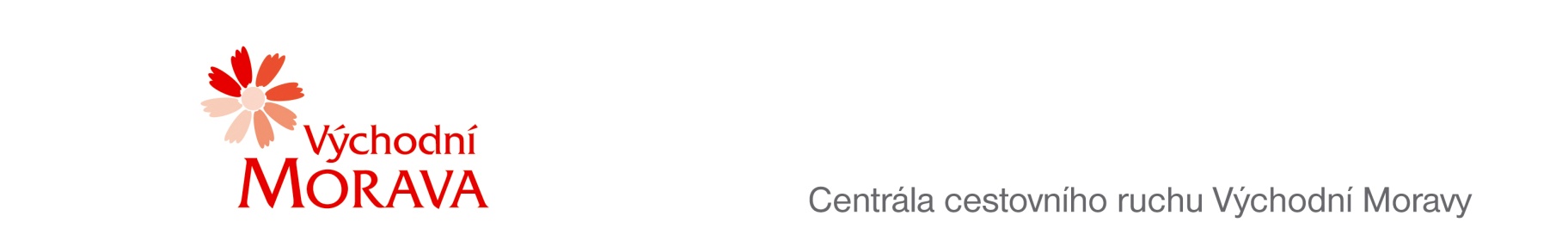 NAŠE ZNAČKA:	CCR/119/2019VYŘIZUJE: 	Iveta MahdalováTEL.:		xxxxE-MAIL:	xxxZLÍN DNE:	4. 10. 2019Objednávka č. CCR/119/2019Objednáváme u Vás podle platných zákonných směrnic o odběru, dodávce zboží a službách následující.Výstavní plochu na veletrhu Regiontour Brno 2020 dle podrobné specifikace uvedené v podrobné přihlášce, která je nedílnou součástí této objednávky.Smluvní cena poskytnutých služeb 232 000,- Kč vč. DPHFakturační údaje:	Centrála cestovního ruchu Východní Moravy, o.p.s.			J. A. Bati 5520, 761 90 Zlín			IČ: 27744485Bankovní spojení: Česká spořitelna, a.s.Číslo účtu: xxx			Nejsme plátci DPH.S pozdravem…………………………………..Mgr. Petra PsotkováŘeditelka